Year 9 Core Standard: Assessment 3 Revision 	Name _____________________________Topic 8: ProbabilityMark1.SMark on the number line with an arrow the probability of an event occurring:Throwing a number greater than 6  on a fair 6 sided die.Throwing an odd number on a fair 6 sided die.Throwing a number less than 7  on a fair 6 sided die.Throwing a number less than 5  on a fair 6 sided die.   (4)2.Fa)	The probability it will rain tomorrow is 0.93.	What is the probability that it will not rain?                                   ……………………b)	Timmy throws a normal six sided die 1200 times. 	How many times would he expect to throw a 5 ?                              ……………………c) 	A spinner can land on Red, Green, Pink or Blue.What is the probability that the spinner lands on Pink ?                ……………………What is the probability that the spinner lands on Red or Green ?    ……………………(1)(1)(2)(1)3.FTwo spinners, one numbered from 1,2,3,4,5 and the other 2,4,6,8 , are spun and the product of the scores is noted.Complete the sample space diagram with all the possible outcomes.What is the probability of getting an odd number ?                  	……………………What is the probability of getting a prime number ?                 	……………………What is the probability of getting a square number ?               	……………………What is the probability of getting a 7 ?                                    	……………………What is the probability of getting a number less than 50 ?       	……………………(6)                                                                                            Total (15)Topic 9: Fractions Decimals PercentagesMark1.SWrite the following as fractions in their simplest form.	0.25			……………………				b)	30%              ……………………                                                              c)	0.05			……………………				d)	45%		……………………(4)2.FWrite these five fractions in order of size.  Start with the smallest fraction. (2)3.Sa)	Find  of 20								.……………………b)	Find  of 20								……………………(1)(1)4.FCalculate:a)					b)	…………………………………………				…………………………………………c)					d)	…………………………………………				…………………………………………  (2)  (2)5.MIsobel receives £60 for her birthday.She spends 25% on clothes.She spends  on a McDonalds meal.How much has she got left over?……………………  (3)                                                                                            Total (15)Topic 10: AnglesMark1.FFind the missing angles and give reasons for your answers.  (2)   (2)2.SName the following shapes:  (5)3.MWhat is the sum of the interior angles of a pentagon?                                                                                                   ……………………                                                                                                                                                                                                              (1)                                                                                            Total (10)Topic 11:  GraphsMark1.Sa)	On the grid draw and label the following lines        	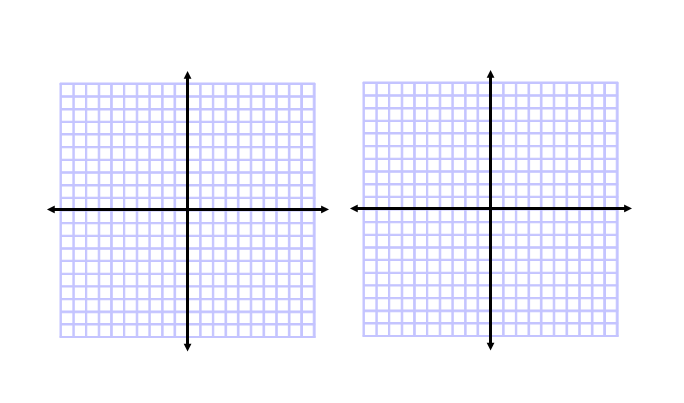 	x = 4                	y = - 2                    (2)2.MComplete the table and plot the graph of y = 2x + 1  What is the gradient of the graph      y = 3x + 4     ?   		……………………    What is the y intercept of the graph  y = 2x – 5     ?          		……………………              (2)(1)(1)3.FAlice cycles to the shops and back home again. 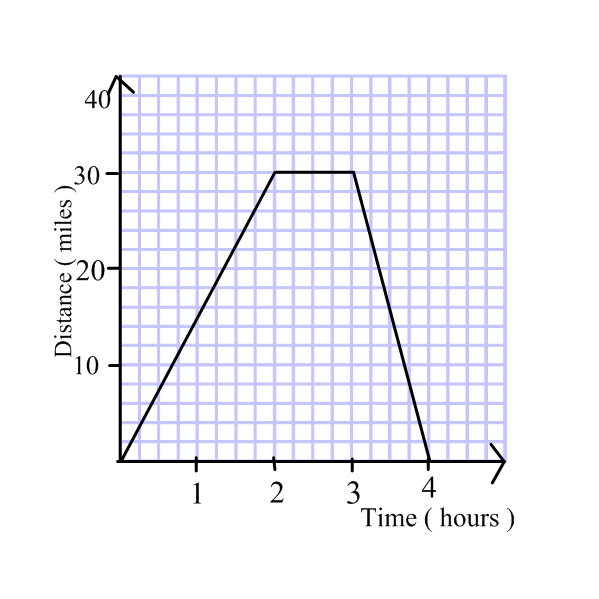 Here is her distance time graph.a)	How far has Alice travelled after 2 hours?                                  	……………………b)	What speed is Alice travelling on the way to the shops?             	……………………c)	How long does Alice stay at the shops?                                    	……………………d)	When was Alice travelling fastest					……………………  (4)                                                                                            Total (10)